ŠKOLNÍ DRUŽINA při ZŠ Veverská Bítýška, Zábíteší 224     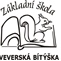 PROPUSTKA dítěte ze ŠD mimo dobu uvedenou na zápisním lístkuJméno a příjmení:……………………………………………………………………………………………Odchod dne:………………………….…….....………….     v ……………………………….. hodin.Zákonný zástupce prohlašuje, že po propuštění dítěte ze ŠD přebírá za toto dítě veškerou právní zodpovědnost a to i v případě, že dítě převezme jím určená a k převzetí způsobilá osoba.						……………………………………..						podpis zákonného zástupce-----------------------------------------------------------------------------------------------------------------ŠKOLNÍ DRUŽINA při ZŠ Veverská Bítýška, Zábíteší 224     PROPUSTKA dítěte ze ŠD mimo dobu uvedenou na zápisním lístkuJméno a příjmení:……………………………………………………………………………………………Odchod dne:………………………….…….....………….     v ……………………………….. hodin.Zákonný zástupce prohlašuje, že po propuštění dítěte ze ŠD přebírá za toto dítě veškerou právní zodpovědnost a to i v případě, že dítě převezme jím určená a k převzetí způsobilá osoba.						……………………………………..						podpis zákonného zástupce-----------------------------------------------------------------------------------------------------------------ŠKOLNÍ DRUŽINA při ZŠ Veverská Bítýška, Zábíteší 224     PROPUSTKA dítěte ze ŠD mimo dobu uvedenou na zápisním lístkuJméno a příjmení:……………………………………………………………………………………………Odchod dne:……………………..…….……...………….     v ……………………………….. hodin.Zákonný zástupce prohlašuje, že po propuštění dítěte ze ŠD přebírá za toto dítě veškerou právní zodpovědnost a to i v případě, že dítě převezme jím určená a k převzetí způsobilá osoba.						……………………………………..						podpis zákonného zástupceŠKOLNÍ DRUŽINA při ZŠ Veverská Bítýška, Zábíteší 224     PROPUSTKA dítěte ze ŠD mimo dobu uvedenou na zápisním lístkuJméno a příjmení:……………………………………………………………………………………………Odchod dne:………………………….…….....………….     v ……………………………….. hodin.Zákonný zástupce prohlašuje, že po propuštění dítěte ze ŠD přebírá za toto dítě veškerou právní zodpovědnost a to i v případě, že dítě převezme jím určená a k převzetí způsobilá osoba.						……………………………………..						podpis zákonného zástupce-----------------------------------------------------------------------------------------------------------------ŠKOLNÍ DRUŽINA při ZŠ Veverská Bítýška, Zábíteší 224     PROPUSTKA dítěte ze ŠD mimo dobu uvedenou na zápisním lístkuJméno a příjmení:……………………………………………………………………………………………Odchod dne:…………………………...……...………….     v ……………………………….. hodin.Zákonný zástupce prohlašuje, že po propuštění dítěte ze ŠD přebírá za toto dítě veškerou právní zodpovědnost a to i v případě, že dítě převezme jím určená a k převzetí způsobilá osoba.						……………………………………..						podpis zákonného zástupce-----------------------------------------------------------------------------------------------------------------ŠKOLNÍ DRUŽINA při ZŠ Veverská Bítýška,  Zábíteší 224     PROPUSTKA dítěte ze ŠD mimo dobu uvedenou na zápisním lístkuJméno a příjmení:……………………………………………………………………………………………Odchod dne:…………………..……….……...………….     v ……………………………….. hodin.Zákonný zástupce prohlašuje, že po propuštění dítěte ze ŠD přebírá za toto dítě veškerou právní zodpovědnost a to i v případě, že dítě převezme jím určená a k převzetí způsobilá osoba.						……………………………………..						podpis zákonného zástupce